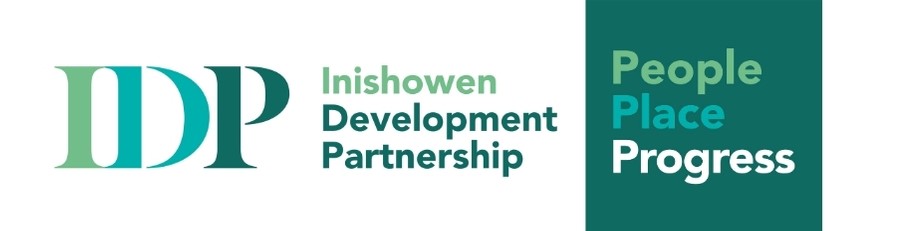 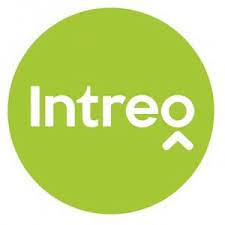 ImportantYou can either print out this application form and complete with black pen or use Adobe Acrobat to complete this form electronically.Instructions on completing application form electronically: Save the document to your computerFill in all relevant text areasSave your application as you complete each sectionOnce completed, attach the PDF to an email and return ALONG with your   cover letter and your CV to enquiries@inishowen.ieNote: Apple MAC users, do not use Preview to complete this form, thank you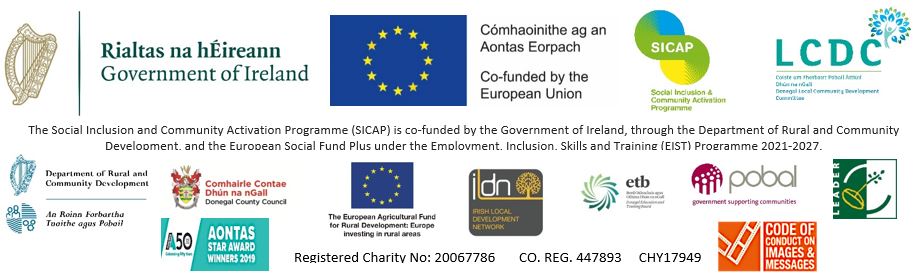 Employment Support/ Case Officer  This Application Form, when completed, should be returned with your Cover Letter and CV by email to mailto:enquiries@inishowen.ie	Closing Date:	     4:00pm on Monday 26th June, 2023Surname (Block Capitals): - 	______________________________________First Name (Block Capitals): -	______________________________________Address (for correspondence): -_________________________________________________________________________________________________Permanent Address (if different): - ______________________________________________________________________________________________Telephone No: - 	Home: ________________Work: ____________________: ______________ E-mail Address: _____________Do you require any special facilities/arrangements if called for interview: YES/NO.If yes, please specify:_______________________________________________________How did you hear about this position:Word of Mouth     Local Newspaper     IDP Website      IDP Job Club   Intreo              Social Media (Facebook etc.)	ActiveLink	  PARTICULARS OF EDUCATIONEDUCATION/QUALIFICATIONS OBTAINED (Start with most recent)RECORD OF EMPLOYMENT EXPERIENCE TO DATEN.B. 	PLEASE COMPLETE PAGE NUMBERS 3 & 4 IN FULL.PLEASE ALSO SUBMIT A CURRICULUM VITAERECORD OF EMPLOYMENT EXPERIENCE TO DATEN.B. 	PLEASE COMPLETE PAGE NUMBERS 3 & 4 IN FULL.PLEASE ALSO SUBMIT A CURRICULUM VITAEDetails of Relevant Experience   Please briefly indicate your understanding of the role of Employment Support/Case Officer specifically your experience in job coaching or guidance.(ii) Please outline your experience in providing one-to-one supports to jobseekers in the last 3/5yrs. Make reference to your experience with developing personal action plans including goal setting and assessing barriers, identifying opportunities, helping clients to prepare for job interviews, recommending effective job search techniques, and working with clients to enhance their employment opportunities.(iii) Part of this role is timebound reporting to funders and management using an online system, what type of systems have you used in the past.iv) What is your awareness of government programmes/incentives and supports available for unemployed people? Please include your knowledge of training/up-skilling programmes that you feel are important to jobseekers?v) What do you think are the main challenges for those seeking employment in the current environment.(vi) Level of IT Skills: Please outline your ICT skills and experience e.g., MS Office Suite; particularly MS Word, Excel, Access, and PowerPoint, and CRM systems you have used)Please tick below to indicate competency with the following.Do you hold a full driving licence?	____________________________________ Do you have access to a car? 		____________________________________Number of days sickness absence in the last 2 years:  	__________________Please state number of occasions in the last 2 years: 	__________________Period of Notice – How soon after an offer of employment could you take up employment?  __________________________________________________________________PLEASE PROVIDE THE NAMES OF TWO RESPONSIBLE PERSONS AS REFEREES, TO WHOM YOU ARE WELL KNOWN BUT NOT RELATED.(IF YOU ARE IN EMPLOYMENT, ONE OF THE REFEREES SHOULD BE AN EXISTING EMPLOYER)NAME: -	 __________________ NAME:- 	_______________________ADDRESS:-	__________________ 	ADDRESS:-  ______________________		__________________    	        	 ______________________		__________________                  	 ______________________Phone No. 	__________________	Phone No.	______________________Email Address:_______________ 	Email Address:____________________					Before signing this Form, please ensure that you have replied fully to all questions. I, the undersigned, HEREBY DECLARE, all the foregoing particulars to be true.	Signature of Applicant:	____________________________ 	Date: 				____________________________ PLEASE SUBMIT YOUR CURRICULUM VITAE WITH THIS APPLICATION.Candidates may be shortlisted on the basis of information given in this Application Form, Coversheet and CV. RECEIPT OF APPLICATION – Candidates who send their Applications & CVs by email should allow sufficient time to ensure receipt by IDP, not later than the latest date and time for acceptance.N.B. CANVASSING BY OR ON BEHALF OF THE APPLICANT WILL AUTOMATICALLY DISQUALIFY.(vii) Additional/Relevant Information: Please use this section to detail any other information you feel would be relevant to your application. You are encouraged to include experience of any voluntary/unpaid activities that you have been involved in. If including qualifications, please state the date they were obtained, and the grade /level achieved. Attach and label any additional sheets used.School, College, University attendedPeriodFrom To(Please indicate if Full-Time or Part-Time)Examinations taken indicating which level e.g. Level 7, 8 etc(with dates)Results (Grade Obtained 1, 2.1 …Pass)EmployerPeriod of Employment  To    From and Reason for LeavingPosition HeldDuties/ResponsibilitiesEmployerPeriod of EmploymentTo    From and Reason for LeavingPosition HeldDuties/ResponsibilitiesIn relation to the employment record you have supplied please give details of your experience in the following areas. You should ensure that the example(s) you use is from a recent period in your employment which you feel most equips you for this position. No KnowledgeBasic KnowledgeGood KnowledgeExtensively UsedDatabases (e.g., MS Access)Accounting Package File ManagementPresentations (e.g., PowerPoint)Social MediaSpreadsheets (e.g., MS Excel)Website ManagementWord Processing